Какой режим питания должен быть у детей дошкольногоПитание детей 3-7 лет должно быть организовано таким образом, чтобы обеспечить нормальный рост и развитие детского организма, подготовить мышцы, кости и мозг к резкому возрастанию умственных и физических нагрузок и изменению режима, связанному с началом учебы в школе.Для этого важно соблюдать несколько основных принципов питания:Питание должно снабжать организм ребенка необходимым количеством энергии для двигательной, психической и прочей активности.Питание должно быть сбалансированным, содержать пищевые вещества всех типов (так называемые нутриенты).Важно, чтобы питание было разнообразным, только это является условием его сбалансированности. Необходимо учитывать индивидуальные особенности детей, возможную непереносимость каких-либо продуктов.Необходимо соблюдать технологию обработки продуктов и приготовления пищи, соблюдать санитарные требования к помещениям, где производится приготовление пищи, сроки и условия хранения и т.д.Важным условием является строгий режим питания, который предусматривает не менее 4 приемов пищи. Причем 3 из них должны обязательно включать горячее блюдо. При этом на долю завтрака приходится приблизительно 25% суточной калорийности, на долю обеда 40%, полдника - 15%, ужина - 20%.Чтобы обеспечить разнообразие блюд и правильное их чередование, меню желательно составлять сразу на несколько дней вперед, еще лучше - на целую неделю. Если молоко и молочные продукты должны входить в рацион питаия ребёнка ежедневно, то на завтрак, обед и ужин первые и вторые блюда желательно повторять не чаще, чем через 2-3 дня. Это также позволяет поддержать у дошкольника хороший аппетит. Следует избегать одностороннего питания - преимущественно мучного и молочного: у ребенка может возникнуть витаминная недостаточность даже в летне-осенний период.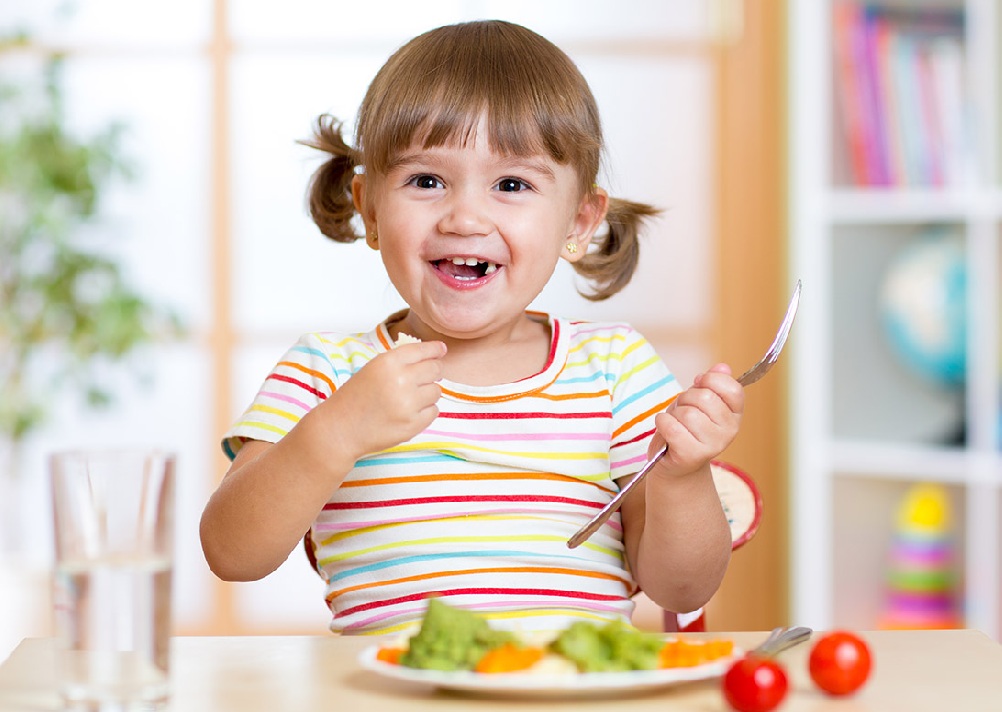 Ежедневный рацион ребёнкаЗдоровое питание и детский садБольшинство дошкольников посещают детский сад, где получают четыре раза в день необходимое по возрасту питание. Поэтому домашний рацион должен дополнять, а не заменять рацион детского сада. С этой целью в каждой группе воспитатели вывешивают ежедневное меню, чтобы родители могли с ним ознакомиться. Поэтому дома важно дать малышу дома именно те продукты и блюда, которые он недополучил днем.Завтрак до детского сада лучше исключить, иначе ребенок будет плохо завтракать в группе. В крайнем случае можно напоить его кефиром или дать яблоко. В выходные и праздничные дни лучше придерживаться меню детского сада, используя наши рекомендации.День неделиЗавтракОбедПолдникУжинПонедельникКаша гречневая с молоком
Кофейный напиток с молоком
Хлеб с маслом и сыромСалат
Щи со сметаной
Тефтели с макаронами
Компот из сухофруктов
ХлебКефир
Печенье
ЯблокоМорковно-яблочная запеканка
Чай с молоком
ХлебВторникСельдь с рубленым яйцом
Пюре картофельное
Кофейный напиток с молоком
Хлеб с масломСалат витаминный
Суп овощной
Жаркое по-домашнему
Кисель из яблок
ХлебМолоко
Сухарики
ЯблокоТворожная запеканка
Чай с молоком
ХлебСредаКаша рисовая молочная
Кофейный напиток с молоком
Хлеб с маслом и сыромСалат свекольно-яблочный
Суп крестьянский
Котлета мясная
Пюре картофельное
Кисель молочныйЙогурт
Печенье
ЯблокоОмлет
Капуста тушеная
Чай
ХлебЧетвергМакароны с тертым сыром
Кофейный напиток с молоком
Хлеб с масломСалат из зеленого горошка
Свекольник
Гуляш с гречневой кашей
Компот из сухофруктовЧай
Ватрушка с творогом
ЯблокоРагу овощное
Яйцо вареное
Молоко
ХлебПятницаКаша геркулесовая молочная
Яйцо вареное
Кофейный напиток с молоком
Хлеб с масломСалат морковно-яблочный
Борщ со сметаной
Биточки рыбные
Картофель отварной
КисельРяженка
Печенье
ФруктыСырники творожные со сметаной
Чай с молоком
ХлебСубботаВареники ленивые со сметаной
Кофейный напиток с молоком
Хлеб с масломСалат капустно-яблочный
Рассольник
Плов
Кисель из фруктовКефир
Сухарики
ФруктыОладьи (блинчики) с вареньем
МолокоВоскресеньеРыба по-польски
Картофель отварной
Кофейный напиток с молоком
Хлеб с масломСалат из моркови
Куриный бульон с гренками
Курица отварная с рисом и тушеной свеклой
Отвар шиповника
ХлебМолоко
Булочка домашняя
ЯблокоЗапеканка овощная
Чай с молоком
Хлеб